附設幼兒園  午餐照片3月10日星期四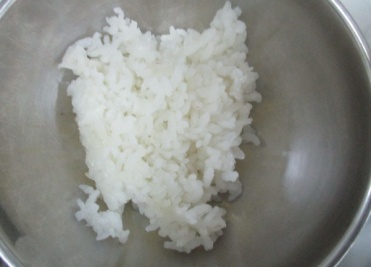 主食~白飯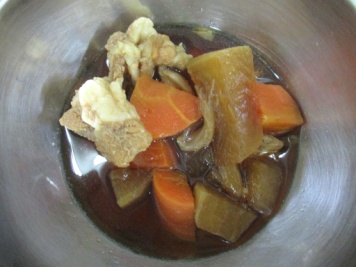 雙色滷肉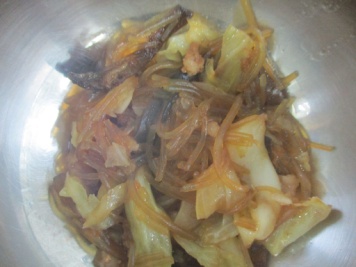 螞蟻上樹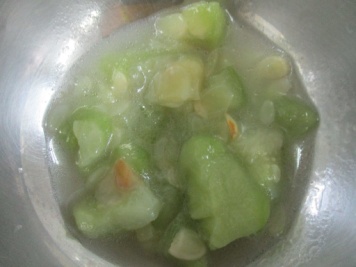 時蔬~絲瓜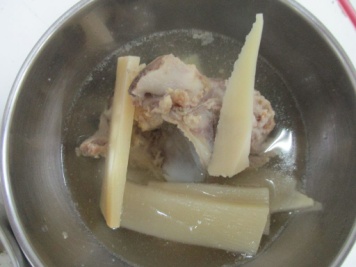 筍片大骨湯